Publicado en Madrid el 30/04/2021 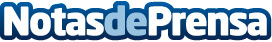 Pymes de salud con facturación de 600k euros lideran la inversión de publicidad según MediasharkEl principal reto al que se enfrentan las pymes del sector de la salud en la inversión es la falta de una figura profesional que gestione el control de la inversiónDatos de contacto:Mediashark Salud605065567Nota de prensa publicada en: https://www.notasdeprensa.es/pymes-de-salud-con-facturacion-de-600k-euros Categorias: Nacional Medicina Finanzas Marketing Emprendedores E-Commerce Recursos humanos http://www.notasdeprensa.es